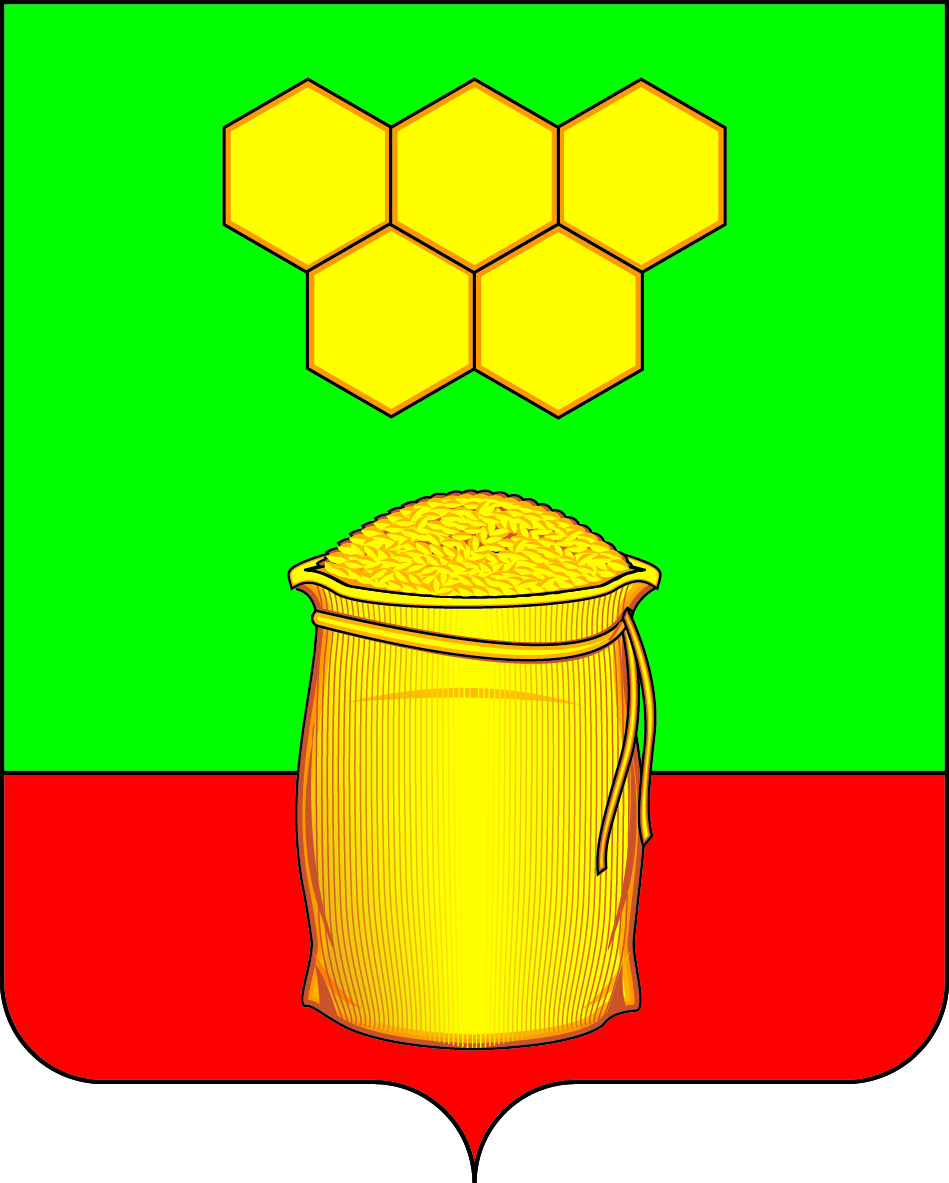 СОВЕТ НАРОДНЫХ ДЕПУТАТОВМЕДОВСКОГО СЕЛЬСКОГО ПОСЕЛЕНИЯ БОГУЧАРСКОГО МУНИЦИПАЛЬНОГО РАЙОНА ВОРОНЕЖСКОЙ ОБЛАСТИРЕШЕНИЕот   «02» ноября 2017  г. №171п.ДубраваО принятии  Программы комплексного развития социальной инфраструктурымуниципального образования Медовского сельского поселенияБогучарского муниципального районаВоронежской области на 2017 – 2030 годыВ соответствии с Федеральным законом от 29.12.2014 № 456-ФЗ «О внесении изменений в Градостроительный кодекс Российской Федерации и отдельные законодательные  акты  Российской   Федерации»,  Федеральным законом от 06.10.2003 №131-ФЗ «Об общих принципах организации местного самоуправления в Российской Федерации»,  постановлением Правительства РФ от 25.12.2015 № 1440 «Об утверждении требований к программам комплексного развития социальной  инфраструктуры поселений, городских округов», Уставом Медовского сельского поселения, Генеральным планом Медовского сельского поселения  Совет народных депутатов Медовского сельского поселения решил:        1. Принять прилагаемую Программу комплексного развития социальной инфраструктуры муниципального образования Медовского сельского поселение Богучарского  муниципального района Воронежской области на 2017-2030 годы.2. Решение вступает в силу со дня подписания.3. Настоящее  решение вступает в силу с момента обнародования.Глава Медовского сельского поселения 				С.В.ЧупраковПриложение  к решению Совета народных депутатовМедовского      сельского       поселенияот  02.11.2017 № 171Программа комплексного развития социальной инфраструктуры муниципального образования Медовского сельского поселения Богучарского муниципального района Воронежской области  на 2017-2030 годы.ОглавлениеОглавление	21.	Паспорт программы комплексного развития социальной инфраструктуры сельского поселения	32.	Характеристика существующего состояния социальной инфраструктуры	42.1	Описание социально-экономического состояния Медовского сельского поселения, сведения о градостроительной деятельности на территории сельского поселения	42.2	Технико-экономические параметры существующих объектов социальной инфраструктуры Медовского сельского поселения, сложившийся уровень обеспеченности населения Медовского сельского поселения объектами социальной инфраструктуры	62.3	Прогнозируемый спрос на услуги социальной инфраструктуры ( в соответствии с прогнозом изменения численности и половозрастного состава поселения), с учетом объема жилищного строительства в соответствии с выданными разрешениями на строительство и прогнозируемого выбытия из эксплуатации объектов социальной инфраструктуры	62.4. Оценка нормативно-правовой базы, необходимой для функционирования и развития социальной инфраструктуры сельского поселения	93. Перечень мероприятий (инвестиционных проектов) по проектированию, строительству и реконструкции объектов социальной инфраструктуры Медовского сельского поселения	114.	Оценка объемов и источников финансирования мероприятий (инвестиционных проектов) по проектированию, строительству, реконструкции объектов социальной инфраструктуры Медовского сельского поселения	125	Оценка эффективности мероприятий (инвестиционных проектов) по проектированию, строительству, реконструкции объектов социальной инфраструктуры поселения	196	Предложения по совершенствованию нормативно-правового и информационного обеспечения деятельности в сфере проектирования, строительства, реконструкции объектов социальной инфраструктуры Медовского сельского поселения Богучарского муниципального района	191.Паспорт программы комплексного развития социальной инфраструктуры  Медовского сельского поселения2.	Характеристика существующего состояния социальной инфраструктуры 2.1	Описание социально-экономического состояния Медовского сельского поселения, сведения о градостроительной деятельности на территории сельского поселенияМедовское сельское поселение находится в южной части Богучарского муниципального района и вытянуто в меридиональном направлении на . На территории поселения имеется пять населенных пунктов, расположенных с севера на юг в следующем порядке: поселок Дубрава, хутор Малеванный,  , поселок Южный, село Медово село Каразеево. Административным центром Медовского сельского поселения является поселок Дубрава, находящийся  в  от районного центра г. Богучар и отделенный от него территориями Дьяченковского сельского поселения  Связь населенных пунктов поселения между собой и с районным центром осуществляется по дорогам регионального значения, благоустроенные связи в южном направлении отсутствуют. Через районный центр осуществляется выезд на федеральную трассу Новороссийск-Воронеж-Москва и федеральную трассу Луганск-Курск-Саратов, по которым, до областного центра г.Воронеж и аэропорта – , и до ближайшей железнодорожной станции в пгт. Кантемировка – , соответственно. Наличие выгодных транспортных связей и  географическая близость к агропромышленным комплексам Ростовской области и Украины способствует повышению инвестиционной привлекательности Медовского сельского поселения и возрождению сельскохозяйственного производства на новой качественной основе. Территория поселения граничит: на юге – с Ростовской областью; на западе – с Радченским и Дьяченковским сельскими поселениями; на севере – с Дьяченковским сельским поселением; на востоке – с Монастырщинским и Суходонецким сельскими поселениями Богучарского муниципального района. Система расселения и численность населения Медовского сельского поселения, согласно предшествующей градостроительной документации, за последний 30-летний период не претерпела кардинальных изменений, что свидетельствует об относительной стабильности социально-экономической составляющей поселения и положительной тенденции для совершенствования агропромышленного комплекса.За основу проектных границ населенных пунктов приняты существующие  границы сел и поселков, что обуславливается сложившимися традициями в развитии селитебной застройки, а так же преемственностью решений в размещении объектов капитального строительства.Карта  Богучарского муниципального района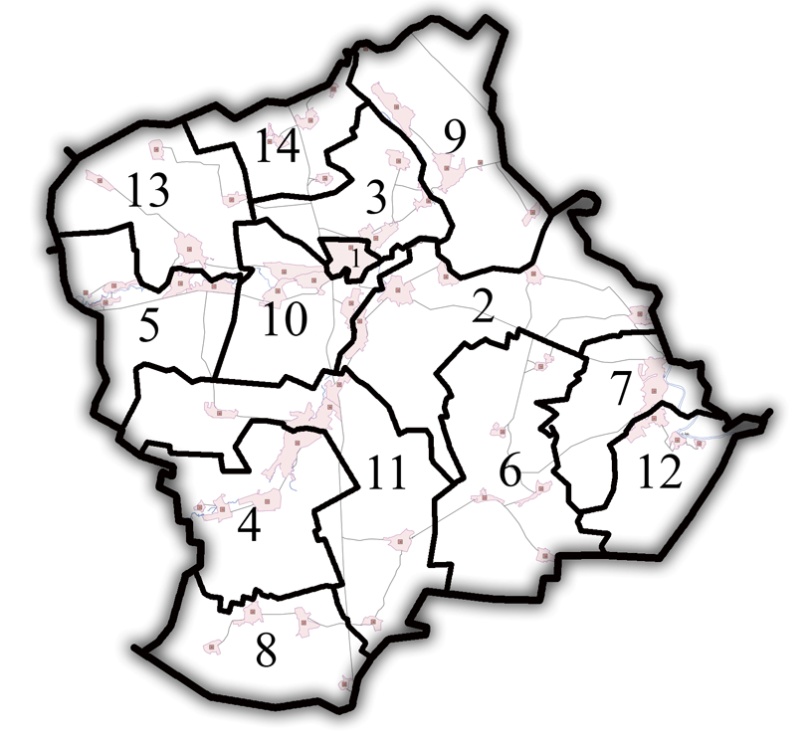 - 6 – Медовское сельское поселениеОсновной отраслью экономики Медовского сельского поселения, как и Богучарского района в целом, является сельское хозяйство. Главный экономический потенциал поселения – сельскохозяйственные земли, составляющие около 87% всей площади сельского поселения.Основные направления сельского хозяйства поселения – растениеводство и животноводство. Основная доля зерна и подсолнечника выращивается в сельскохозяйственных предприятиях и крестьянских (фермерских) хозяйствах, картофеля и овощей – в домашних хозяйствах. Крупный рогатый скот, свиньи, овцы и козы, домашняя птица выращиваются как в домашних хозяйствах, так и индивидуальными предпринимателями и на фермах. По состоянию на . поголовье крупного рогатого скота составило 0,6 тыс. голов, свиней – 1,0 тыс. голов, овец и коз – 0,6 тыс. голов, домашней птицы – 2,8 тыс. голов. Молочное животноводство развито слабо: молоко и молочные продукты производятся в основном в домашних хозяйствах.На территории Медовского сельского поселения расположено ООО «Степное» с численностью 48 человек,  СХА «Чайка» - 8 чел.,  ООО «Наше молоко»- 2 чел.  Площадь земель сельскохозяйственного назначения – 20,5 тыс.га, из них пашни – 13 тыс.га, в том числе 17,8 тыс.га – земли пайщиков, фонд перераспределения – 1052 га.        На территории поселения расположено  18 крестьянско-фермерских хозяйств занимающихся  растениеводством.Распределение объемов сельскохозяйственной продукции, производимой различными категориями хозяйств, на протяжении последних лет оставалось достаточно стабильным: более половины всей сельскохозяйственной продукции производилось сельхозпредприятиями, около 20% - крестьянскими (фермерскими) хозяйствами, на личные подсобные хозяйства приходилось около 30%. Современный уровень развития сферы социально-культурного обслуживания в Медовском сельском поселении по некоторым показателям и в ассортименте предоставляемых услуг не обеспечивает полноценного удовлетворения потребностей населения. Имеют место диспропорции в состоянии и темпах роста отдельных её отраслей, выражающиеся в отставании здравоохранения, предприятий общественного питания, бытового обслуживания.Правовым актом территориального планирования муниципального уровня является генеральный план. Генеральный план Медовского сельского поселения Богучарского муниципального района утвержден решением Совета народных депутатов Медовского сельского поселения Богучарского муниципального района от 09 ноября 2012 года № 118, согласно которому установлены и утверждены:- территориальная организация и планировочная структура территории поселения;- функциональное зонирование территории поселения;- границы зон планируемого размещения объектов капитального строительства муниципального уровня.На основании генерального плана Медовского сельского поселения Богучарского муниципального района юридически обоснованно осуществляются последующие этапы градостроительной деятельности на территории поселения:- решением Совета народных депутатов Медовского сельского поселения Богучарского муниципального района от 08 ноября 2012 года № 119 утверждены правила землепользования и застройки Медовского сельского поселения Богучарского муниципального района;- постановлением администрации Медовского сельского поселения Богучарского муниципального района от 02 декабря 2013 года № 69 утверждены схемы теплоснабжения Медовского сельского поселения Богучарского муниципального района - решением Совета народных депутатов Медовского сельского поселения Богучарского муниципального района от 22 марта 2017 года № 12 утверждены схемы водоснабжения Медовского сельского поселения Богучарского муниципального района.- полномочия в сфере градостроительства переданы на уровень муниципального района.2.2	Технико-экономические параметры существующих объектов социальной инфраструктуры Медовского сельского поселения, сложившийся уровень обеспеченности населения Медовского сельского поселения объектами социальной инфраструктурыАнализ уровня обеспеченности населения Медовского сельского поселения учреждениями культурно-бытового обслуживания показал его несоответствие социально-нормативным требованиям и неблагополучное техническое состояние многих объектов общественной застройки. Образование В Медовском сельском поселении действуют 2 общеобразовательных учреждений: основная школа в п. Южный (проектная вместимость 150 учащихся), средняя школа в п. Дубрава (проектная вместимость 200 учащихся).В настоящее время общая фактическая посещаемость общеобразовательных учреждений в целом по поселению составляет 74 учащихся (100% детей обучаются в первую смену).ЗдравоохранениеВ системе здравоохранения Медовского сельского поселения в настоящее время действуют 5 фельдшерско-акушерских пунктов (мощность одного ФАПа - 20 посещений в смену), приходящихся на каждый населенный пункт поселения. Общая численность среднего медицинского персонала – 3 чел. Техническое состояние ФАПов характеризуется как неудовлетворительное (80-90% износа). Здания ФАПов не обеспечены горячим водоснабжением, канализацией, центральным отоплением. Медовское сельское поселение обслуживается пунктом неотложной помощи, находящимся в с. Монастырщина (Монастырщинское сельское поселение).Учреждения культуры и досугаВ Медовском сельском поселении насчитывается 3 клубных учреждения (по 1 учреждению на каждый населенный пункт поселения) на 1010 мест, 2 массовые библиотеки, общий книжный фонд которых составляет 25,0 тыс. экземпляров. Одно из клубных учреждений оснащено киноустановкой на 500 зрительных мест.Физическая культура и спортВ сельском поселении отсутствуют общедоступные спортивные залы и сооружения. Имеется 2 спортивных зала при школах.Торговля и общественное питаниеВ Медовском сельском поселении насчитывается 6 предприятий розничной торговли –3 магазина продовольственных товаров и 3 киоска (расположены в пос. Дубрава, пос. Южный, с. Медово), общая торговая площадь которых составляет , общая площадь помещений – . В пос. Дубрава имеется колхозная столовая (работает сезонно). Отсутствуют магазины непродовольственных товаров, предприятия бытового обслуживания и общественного питания.Учреждения коммунального и бытового обслуживанияВ Медовском сельском поселении имеется 2 отделения связи (почта отсутствует только в х. Малеванный). Филиал Сбербанка   в пос. Дубрава закрыт.Общая площадь кладбищ на территории сельского поселения составляет около .Отсутствуют:Детские дошкольные учреждения;Спортивные сооружения;Учреждения социального обеспечения;Магазины непродовольственных товаров; Предприятия бытового обслуживания;Предприятия общественного питания;Предприятия коммунального обслуживания (бани, прачечные, химчистки).Современная обеспеченность Медовского сельского поселения основными учреждениями социального и культурно-бытового обслуживания2.3	Прогнозируемый спрос на услуги социальной инфраструктуры ( в соответствии с прогнозом изменения численности и половозрастного состава поселения), с учетом объема жилищного строительства в соответствии с выданными разрешениями на строительство и прогнозируемого выбытия из эксплуатации объектов социальной инфраструктурыДемографические и социально-экономические факторы развития поселения достаточно сильно повлияют на формирование трудовых ресурсов.Формирование трудовых ресурсов сельского поселения будет определено:увеличением численности занятых в отраслях экономики поселения  за счет вовлечения лиц трудоспособного возраста, находящихся в настоящее время в статусе безработных, чему будет способствовать организация новых  и восстановление не функционирующих в настоящее время производственных мощностей не только в основной отрасли экономики поселения- сельском хозяйстве, но и в других сферах деятельности;вовлечением занятых в домашних хозяйствах (в частности, в личных подсобных хозяйствах)  в сельскохозяйственные предприятия, а также в предприятия малого бизнеса (крестьянско-фермерские хозяйства).Численность постоянного населения Медовского сельского поселения в соответствии с генеральным планом Медовского сельского поселения на 01.01.2030 г. составит 1400 человек.Характеристики населенных пунктов входящих в состав Медовского сельского поселенияДинамика численности Медовского сельского поселения, челДинамика численности Медовского сельского поселенияВозрастная структура поселения характеризуется высокой долей населения пенсионного возраста.Возрастная структура Медовского сельского поселения, челАнализ половозрастной структуры показал, что на ближайшую перспективу 10-15 лет без учета миграционного движения складывается тенденция уменьшения доли трудоспособного населения и увеличения нетрудоспособного, что повысит демографическую нагрузку на население и негативно скажется на формировании трудовых ресурсов. Увеличение категории нетрудоспособного населения помимо особенности сложившейся структуры и возрастных групп населения, также обусловлено складывающимися в стране тенденциями увеличения рождаемости и продолжительности жизни населения.В целом демографическая ситуация в Медовском сельском поселении повторяет районные и областные проблемы и обстановку большинства регионов. Уровень и качество жизни населения сельского поселения в значительной мере зависят от развитости социальной инфраструктуры, которая включает в себя учреждения образования, культуры, здравоохранения, физкультуры и спорта, торговли и т.д.При прогнозировании развития социальной инфраструктуры в современных социально-экономических условиях принципиально выделение двух видов объектов:Социально-значимые виды обслуживания, где государственное регулирование по-прежнему остается значительным (потребность в них рассчитывается в соответствии с установленными нормативами): сферы образования, здравоохранения, физкультуры и спорта, культуры и искусства;Виды обслуживания практически полностью перешедшие или переходящие на рыночные отношения. Это торговля, общественное питание, бытовое обслуживание, коммунальное хозяйство. Их развитие происходит путем саморегулирования. Важнейшим ограничителем их развития является платежеспособный спрос населения.Ниже приводятся предложения по дальнейшему развитию и совершенствованию социальной сферы по основным направлениям.Образование. В рассматриваемый настоящим проектом расчетный период (до .) в поселении должна быть достигнута 100% обеспеченность населения социально гарантированным объемом бесплатного образования и воспитания с учетом уменьшения наполняемости классов и групп в соответствии с нормативными документами. Проектом предусматривается реконструкция действующих школ в поселках Дубрава и Южный на 200 и 150 мест соответственно, с включением в их состав спортивных полей общего доступа, а также строительство новых объектов образования: детских садов в поселках Дубрава и Южный на 30 и 25 мест соответственно, начальных школ (с группой детского сада) на 25 мест в с. Медово и по 20 мест каждая в х. Малеванный и с. Каразеево, при которых также будут организованы спортивные площадки. В реконструируемые и вновь возводимые объекты образования проектом предусматривается включение групп специализированных внешкольных учреждений (кружки музыкальные, художественные, детского творчества).Здравоохранение. Реконструкция существующих фельдшерско-акушерских пунктов и организация в них аптечных киосков и раздаточных пунктов молочной кухни, призваны улучшить обслуживание медицинскими услугами население Медовского сельского поселения, что должно способствовать улучшению показателей здоровья населения.Учреждения культуры и искусства. Реконструкция существующих и введение в состав учреждений культуры современных видов объектов, совмещенных с объектами образования, ориентированных на семейный отдых, организацию досуга детей, молодежи, старших возрастных групп. Физкультура и спорт. Строительство новых видов объектов, охватывающих разновозрастные группы населения и уровни обслуживания. Проектом предусматривается строительство центрального стадиона в п. Южный, стадиона в п. Дубрава, двух физкультурно-оздоровительных комплексов (п. Дубрава и п. Южный), а также организация открытых для общего пользования спортивных площадок и полей при школах (села Медово и Каразеево, х. Малеванный).Торговля, общественное питание и бытовое обслуживание. Реконструкция и строительство объектов торговли, размещаемых в комплексе с предприятиями общественного питания и коммунально-бытового обслуживания населения.Для обслуживания транзитных пассажиров автодорог регионального значения, проходящих по территории поселения, предлагается разместить автотуристический центр в п. Южный, в состав которого войдут мотель, предприятия общественного питания и бытового обслуживания, а также СТО и АЗС.Для размещения необходимых объемов общественной застройки, соответствующей нормативным требованиям потребуются дополнительные территории – около , их территориальная дислокация будет, в основном, соответствовать намечаемому размещению жилищного строительства.Расчет потребности учреждений культурно-бытового обслуживания2.4. Оценка нормативно-правовой базы, необходимой для функционирования и развития социальной инфраструктуры сельского поселенияПрограмма комплексного развития социальной инфраструктуры Медовского сельского поселения Богучарского муниципального района разработана на основании и с учётом следующих правовых актов:Градостроительный кодекс Российской Федерации от 29 декабря 2004 года №190-ФЗ. (ред. от 29.07.2017)Постановление Правительства Российской Федерации от 1 октября 2015 года № 1050 «Об утверждении требований к программам комплексного развития социальной инфраструктуры поселений, городских округов». 3. Генеральный план Медовского сельского поселения Богучарского муниципального района, утвержденный решением Совета народных депутатов Медовского сельского поселения Богучарского муниципального района от 08 ноября 2012 года № 118.Реализация мероприятий настоящей программы позволит обеспечить развитие социальной инфраструктуры Медовского сельского поселения Богучарского муниципального района, повысить уровень жизни населения, сократить миграционный отток квалифицированных трудовых ресурсах.Программный метод, а именно разработка программы комплексного развития социальной инфраструктуры Медовского сельского поселения Богучарского муниципального района на 2017-2030 годы, требуется для утверждения перечня планируемых к строительству и нуждающихся в реконструкции и ремонте социальных объектов, расположенных на территории сельского поселения, а также для определения объема и порядка финансирования данных работ за счет дополнительных поступлений.3. Перечень мероприятий (инвестиционных проектов) по проектированию, строительству и реконструкции объектов социальной инфраструктуры Медовского сельского поселения Цель Программы:- обеспечение развития социальной инфраструктуры Медовского сельского поселения для закрепления населения, повышения уровня его жизни.Задачи Программы:- развитие системы образования и культуры за счет строительства, реконструкции и ремонта данных учреждений;- привлечение широких масс населения к занятиям спортом и культивирование здорового образа жизни за счет строительства, реконструкции и ремонта спортивных сооружений;- развитие социальной инфраструктуры Медовского сельского поселения путем формирования благоприятного социального климата для обеспечения эффективной трудовой деятельности, повышения уровня жизни населения, сокращения миграционного оттока населения.Программа реализуется в период 2017-2030 годы. Для достижения цели Программы и выполнении поставленных задач запланированы следующие мероприятия (инвестиционные проекты) по проектированию, строительству и реконструкции объектов социальной инфраструктуры Медовского сельского поселения Богучарского муниципального района Воронежской области:1) Проектирование и строительство помещений для дошкольного образования детей;2) Проектирование и строительство помещений для внешкольного образования детей;3) Проектирование и строительство Дома культуры;4) Проектирование и строительство объектов для физкультурных занятий и тренировок;5) Проектирование и строительство помещений для организации общественного питания населения;6) Проектирование и строительство помещений для бытового обслуживания населения;7) Проектирование и строительство помещений для социальной защиты и обслуживания населения;8) Проектирование и строительство торговых предприятий.Сфера образования не находится в ведении сельского поселения и финансируется из бюджета муниципального района. Сфера здравоохранения в свою очередь финансируется из областного бюджета. Учреждения и предприятия торговли, общественного питания, бытового и административно-делового обслуживания находятся в частной собственности и финансируются в частном порядке. И только сферы социального обслуживания и защиты населения, культуры и искусства, физической культуры и спорта находятся в ведении сельских поселений. Вследствие чего программа по развития социальной инфраструктуры сельского поселения будет предусматривать следующие мероприятия:1) Проектирование и строительство объектов для физкультурных занятий и тренировок;2) Капитальный ремонт Домов культуры. Индикаторами, характеризующими успешность реализации Программы, станут показатели степени готовности объектов, ввод которых предусмотрен программными мероприятиями, а также показатели сокращения миграционного оттока населения4.	Оценка объемов и источников финансирования мероприятий (инвестиционных проектов) по проектированию, строительству, реконструкции объектов социальной инфраструктуры Медовского сельского поселения Реализация мероприятий Программы будет осуществляться за счет средств местного бюджета с возможным привлечением средств областного и федеральных бюджетов на реализацию мероприятий согласно объемам финансирования, указанным в паспорте Программы, а также средств внебюджетных источников.Прогнозный общий объем финансирования Программы на период 2017-2030 годов составляет 35000 тыс. руб., в том числе по годам:2017 год - 0 тыс. рублей;2018 год - 0 тыс. рублей;2019 год - 0 тыс. рублей; 2020 год - 1500 тыс. рублей; 2021 год - 11750тыс. рублей;2022-2030  годы - 21750тыс. рублей;На реализацию мероприятий могут привлекаться также другие источники.Мероприятия программы реализуются на основе государственных контрактов (договоров), заключаемых в соответствии с Федеральным законом "О контрактной системе в сфере закупок товаров, работ, услуг для обеспечения государственных и муниципальных нужд.Объемы финансирования мероприятий программы.5	Оценка эффективности мероприятий (инвестиционных проектов) по проектированию, строительству, реконструкции объектов социальной инфраструктуры поселенияРеализация программных мероприятий в соответствии с намеченными целями и задачами обеспечит достижение численности населения программ Медовского сельского поселения Богучарского муниципального района к 2030 году - 1300 человек, что на 26 % выше от прежней численности населения. Успешная реализации демографической политики на территории поселения будет способствовать росту продолжительности жизни населения и снижению уровня смертности населения. Реализация программных мероприятий позволит достичь следующих уровней обеспеченности объектами местного значения населения программ Медовского сельского поселения Богучарского муниципального района:1) Многофункциональная спортивная площадки в с. Твердохлебовка, что будет соответствовать минимально допустимому уровню обеспеченности населения данными объектами;2) Капитальный ремонт Медовского и Вишневского Домов культуры, что будет соответствовать минимально допустимому уровню обеспеченности населения данными объектами.Реализация программных мероприятий обеспечит повышение уровня жизни населения поселения, повышение уровня благоустройства территорий, создания комфортных и безопасных условий проживания, развития коммунальной и общественной инфраструктуры6	Предложения по совершенствованию нормативно-правового и информационного обеспечения деятельности в сфере проектирования, строительства, реконструкции объектов социальной инфраструктуры Медовского сельского поселения Богучарского муниципального районаРеализация Программы осуществляется через систему программных мероприятий разрабатываемых муниципальных программ Медовского сельского поселения Богучарского муниципального района, а также с учетом федеральных проектов и программ, государственных программ Воронежской области и муниципальных программ муниципального образования Богучарский муниципальный район, реализуемых на территории поселения.В соответствии с изложенной в Программе политикой администрация Медовского сельского поселения Богучарского муниципального района должна разрабатывать муниципальные программы, конкретизировать мероприятия, способствующие достижению стратегических целей и решению поставленных Программой задач. 1.Наименование ПрограммыПрограмма комплексного развития социальной инфраструктуры муниципального образования Медовского сельского поселения Богучарского муниципального района Воронежской области на 2017-2030 годы (далее – Программа)2.Основание для разработки ПрограммыГрадостроительный кодекс Российской Федерации от 29 декабря 2004 года №190-ФЗ;Федеральный закон от 29 декабря 2014 года № 456-ФЗ «О внесении изменений в Градостроительный кодекс Российской Федерации и отдельные законодательные акты Российской Федерации»; Постановление Правительства Российской Федерации от 01.10.2015г. №1050 «Об утверждении требований к программам комплексного развития социальной инфраструктуры поселений, городских округов»;Генеральный план Медовского сельского поселения Богучарского муниципального района утвержден постановлением администрации Медовского сельского поселения Богучарского муниципального района от 08 ноября 2012 года № 118 3.Заказчик ПрограммыАдминистрация Медовского сельского поселения Богучарского муниципального района Воронежской областиАдрес: 396771, Воронежская область, Богучарский район, п. Дубрава, ул. Центральная, 34.Разработчик ПрограммыАдминистрация Медовского сельского поселения Богучарского муниципального района Воронежской областиАдрес: 396771, Воронежская область, Богучарский район, п. Дубрава, ул. Центральная, 35.Цель ПрограммыОбеспечение развития социальной инфраструктуры Медовского сельского поселения, повышение уровня его жизни.6.Задачи Программы 1. Развитие системы образования и культуры, за счет строительства, реконструкции и ремонта образовательных и детских дошкольных учреждений, сельских домов культуры;2. Привлечение широких масс населения к занятиям спортом и культивирование здорового образа жизни за счет строительства спортивных сооружений;
3. Улучшение условий проживания населения за счет строительства, реконструкции и ремонта объектов жилого фонда, жилищно-коммунального хозяйства, мест массового отдыха и рекреации;
4. Развитие социальной инфраструктуры сельского поселения путем формирования благоприятного социального климата для обеспечения эффективной трудовой деятельности, повышения уровня жизни населения, сокращения миграционного оттока в Медовском сельском поселении.7.Целевые показатели (индикаторы) развития социальной инфраструктурыЦелевыми показателями (индикаторами) обеспеченности населения объектами социальной инфраструктуры, станут:
- показатели ежегодного сокращения миграционного оттока населения;
- улучшение качества услуг, предоставляемых учреждениями культуры Медовского сельского поселения Богучарского муниципального района Воронежской области;- создание условий для занятий спортом;8.Сроки и этапы реализации ПрограммыСрок реализации Программы 2017-2030годы 9.Укрупненные описание запланированных мероприятий (инвестиционных проектов) по проектированию, строительству, реконструкции объектов социальной инфраструктуры1) Проектирование и строительство объектов для физкультурных занятий и тренировок;2) Проектирование и строительство Дома культуры.10.Объемы и источники финансирования Программы, (тыс. руб.)Прогнозный общий объем финансирования Программы на период 2017-2030 годов составляет 35000 тыс. руб., в том числе по годам:2017 год - 0 тыс. рублей;2018 год - 0 тыс. рублей;2019 год - 0 тыс. рублей; 2020 год - 1500 тыс. рублей; 2021 год - 11750тыс. рублей;2022-2030 годы – 217500 тыс.руб.Финансирование входящих в Программу мероприятий осуществляется за счет средств областного бюджета, бюджета муниципального образования Богучарский муниципальный район район, бюджета Медовского сельского поселения Богучарского муниципального района Воронежской области и внебюджетных источников.11.Ожидаемые результаты реализации программыПовышение уровня жизни и закрепление населения квалифицированными трудовыми ресурсами. НаименованиеЕдиница измеренияФактическая емкостьОбеспеченность на 1 000 жителей (население города – 1,3 тыс. чел.)Норма на 1,0 тыс. жителей 1)Уровень обеспеченности в %123456Учебно-воспитательные учрежденияУчебно-воспитательные учрежденияУчебно-воспитательные учрежденияУчебно-воспитательные учрежденияУчебно-воспитательные учрежденияУчебно-воспитательные учрежденияОбщеобразовательные школымест350269110 2)100Детские дошкольные учреждениямест--35 2)-Учреждения здравоохраненияУчреждения здравоохраненияУчреждения здравоохраненияУчреждения здравоохраненияУчреждения здравоохраненияУчреждения здравоохраненияАмбулаторияпосещений/смену1007718,6100Выдвижной пункт скорой медицинской помощиа/м--0,2-Физкультурно-спортивные сооруженияФизкультурно-спортивные сооруженияФизкультурно-спортивные сооруженияФизкультурно-спортивные сооруженияФизкультурно-спортивные сооруженияФизкультурно-спортивные сооруженияСпортивные сооруженияга--0,9-Спортивные залым² пола--150-Учреждения культуры и искусстваУчреждения культуры и искусстваУчреждения культуры и искусстваУчреждения культуры и искусстваУчреждения культуры и искусстваУчреждения культуры и искусстваКлубы и учреждения клубного типазрит. место1010777100-150100Специализированные внешкольные учреждения (музыкальные, художественные, детского творчества)место--10-12-Библиотекитыс. экз.25194,5-7,5100Предприятия торговли и общественного питанияПредприятия торговли и общественного питанияПредприятия торговли и общественного питанияПредприятия торговли и общественного питанияПредприятия торговли и общественного питанияПредприятия торговли и общественного питанияМагазиным² торг. площади300483300100123456Предприятия общественного питанияпосад. место--40-Предприятия бытового обслуживанияраб. место--4-Учреждения коммунального и бытового обслуживанияУчреждения коммунального и бытового обслуживанияУчреждения коммунального и бытового обслуживанияУчреждения коммунального и бытового обслуживанияУчреждения коммунального и бытового обслуживанияУчреждения коммунального и бытового обслуживанияБаниместо--10-Прачечнаякг белья в смену--15-Химчисткакг белья в смену--1,2-Пожарное депоа/м--0,4Кладбищега2,21,70,24100№п/пНаименованиенаселенногопунктаНаселение,кол-вочеловек1пос. Дубрава3982пос. Южный3543с. Медово1364х. Малеванный825с. Каразеево82Всего1052№п/пПоказатели2015 год2016 год2017 год1.Общая численность населения, чел.105910521052Возрастнойсостав населения20172017Возрастнойсостав населениячел.%167Моложе трудоспособного возраста (0-15 лет)18017,1Трудоспособный возраст(мужчины 16-59 лет;женщины 16-54 года)52850,2Старше трудоспособного возраста (мужчины > 60 лет; женщины >55 лет)34432,7Всего1052100№п/пВиды учреждений, предприятий обслуживанияЕдиницаизмеренияНорматив на 1000 жителей *)Требуетсяна 1,4 тыс.жителейСуществующие, сохраняемыеНовое строительство1234567Учреждения образования и дошкольного воспитанияУчреждения образования и дошкольного воспитанияУчреждения образования и дошкольного воспитанияУчреждения образования и дошкольного воспитанияУчреждения образования и дошкольного воспитанияУчреждения образования и дошкольного воспитанияУчреждения образования и дошкольного воспитания1Детские дошкольные учреждения1 место3549-552Общеобразовательные школы1 место110154350653Специализированное внешкольное учреждение (музыкальные, художественные, детского творчества)1кружковоеместо10-1217-25Учреждения культурыУчреждения культурыУчреждения культурыУчреждения культурыУчреждения культурыУчреждения культурыУчреждения культуры4Учреждение клубноготипа1 место100-1502101010реконструкция5Массовая библиотекатыс.ед.хранения4,5-7,510,525реконструкцияУчреждения здравоохраненияУчреждения здравоохраненияУчреждения здравоохраненияУчреждения здравоохраненияУчреждения здравоохраненияУчреждения здравоохраненияУчреждения здравоохранения6Амбулатория1 посещение в смену18,626100реконструкция7Раздаточный пункт молочной кухникв.м. общей площади1014-508Аптекакв.м. общ. пл./ объект60-70 на 6 тыс. чел.163-100Физкультурно-спортивные учрежденияФизкультурно-спортивные учрежденияФизкультурно-спортивные учрежденияФизкультурно-спортивные учрежденияФизкультурно-спортивные учрежденияФизкультурно-спортивные учрежденияФизкультурно-спортивные учреждения9Территория плоскостных спортивных сооруженийга0,91,3-2,110Спортивный залкв. м площадипола зала150210300(при школах)65011Бассейнкв.м. зеркала воды97-100140-170Торговля и общественное питаниеТорговля и общественное питаниеТорговля и общественное питаниеТорговля и общественное питаниеТорговля и общественное питаниеТорговля и общественное питаниеТорговля и общественное питание12Магазины м² торг. площади30042030048013Предприятия общественного питанияпосад. место4056-65Учреждения и предприятия бытового и коммунального обслуживанияУчреждения и предприятия бытового и коммунального обслуживанияУчреждения и предприятия бытового и коммунального обслуживанияУчреждения и предприятия бытового и коммунального обслуживанияУчреждения и предприятия бытового и коммунального обслуживанияУчреждения и предприятия бытового и коммунального обслуживанияУчреждения и предприятия бытового и коммунального обслуживания14Баниместо1014-2015Прачечная самообслуживаниякг белья в смену1521-3516Химчистка самообслуживаниякг белья в смену1,21,7-3,517Пожарное депоа/м0,41-3Административно-деловые и хозяйственные учрежденияАдминистративно-деловые и хозяйственные учрежденияАдминистративно-деловые и хозяйственные учрежденияАдминистративно-деловые и хозяйственные учрежденияАдминистративно-деловые и хозяйственные учрежденияАдминистративно-деловые и хозяйственные учрежденияАдминистративно-деловые и хозяйственные учреждения19Отделение, филиал сбербанкакв.м. общей площади2028505020Отделения связи 1 объект1 на 0,2-2 тыс. жителей14реконструкция№ п/пНаименование, вид работСроки реализацииСроки реализацииСтоимость работ, тыс. рубФинансовые потребности по годам, тыс. руб.Финансовые потребности по годам, тыс. руб.Финансовые потребности по годам, тыс. руб.Финансовые потребности по годам, тыс. руб.Финансовые потребности по годам, тыс. руб.Финансовые потребности по годам, тыс. руб.№ п/пначалоокончание201720182019202020212022-2030 (прогноз)Учреждения культуры и искусстваУчреждения культуры и искусстваУчреждения культуры и искусстваУчреждения культуры и искусстваУчреждения культуры и искусстваУчреждения культуры и искусстваУчреждения культуры и искусстваУчреждения культуры и искусстваУчреждения культуры и искусстваУчреждения культуры и искусстваУчреждения культуры и искусства1Капитальный ремонт  сельского Дома Культуры в п. Дубрава2020202015000001500002Капитальный ремонт  сельского Дома Культуры в п. Южный20172030217500000021750232500001500021750Учреждения физической культуры и спортаУчреждения физической культуры и спортаУчреждения физической культуры и спортаУчреждения физической культуры и спортаУчреждения физической культуры и спортаУчреждения физической культуры и спортаУчреждения физической культуры и спортаУчреждения физической культуры и спортаУчреждения физической культуры и спортаУчреждения физической культуры и спортаУчреждения физической культуры и спорта2Строительство многофункциональной спортивной площадки в п. Дубрава20182018117500000117500ИТОГО:117500000117500ВСЕГО:3500000015001175021750